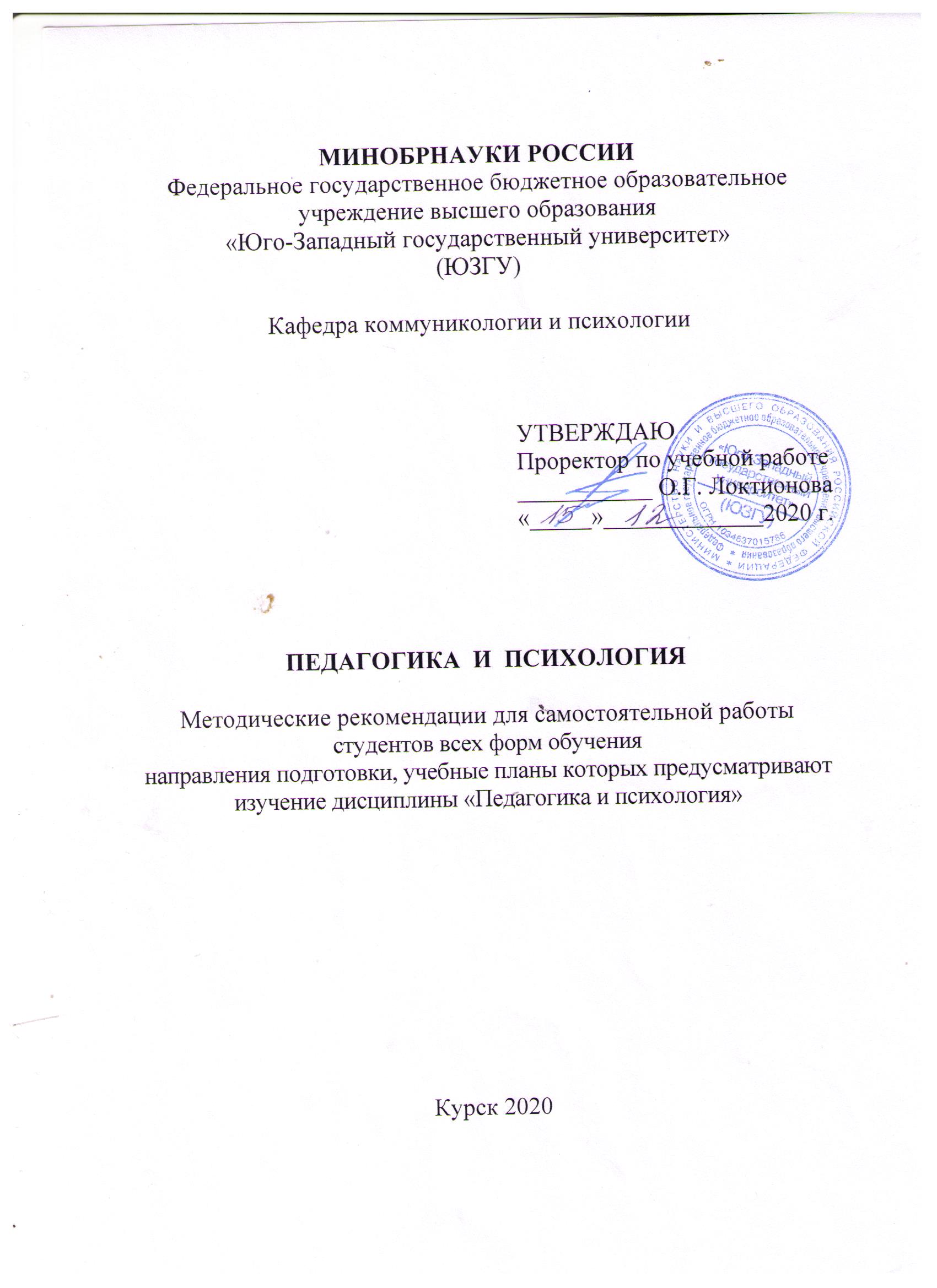 УДК 316.48Составитель: О.В. ЧернышоваРецензентКандидат психологических наук, доцент Т.Ю. Копылова    Педагогика и психология : методические рекомендации для самостоятельной работы  студентов всех форм обучения 
направления подготовки, учебные планы которых предусматривают изучение дисциплины «Педагогика и психология» / Юго-Зап. гос. ун-т; сост.: О.В. Чернышова. - Курск, 2020. - 39 с.Содержат информацию, необходимую студентам в процессе самостоятельной подготовки к занятиям по дисциплине.Методические рекомендации разработаны в соответствии с   Федеральным государственным образовательным стандартом высшего образования.Предлагаемые методические рекомендации содержат   сведения об основных понятиях и категориях  дисциплины, вопросы для обсуждения, тесты, темы для докладов и рефератов, рекомендуемый список литературы, перечень ресурсов информационно-телекоммуникационной сети «Интернет».Текст печатается в авторской редакцииПодписано в печать 15.12.20 г.       Формат 60х84 1/16Усл.печ.л.  1,1   Уч.-изд.л. 0,89     Заказ      Тираж 100 экз.   Бесплатно Юго-Западный государственный университет305040, г. Курск, ул. 50 лет Октября, 94ПРЕДИСЛОВИЕМетодические рекомендации разработаны для самостоятельной подготовки студентов всех форм обучения направлений подготовки, учебные планы которых предусматривают изучение дисциплины «Педагогика и психология»Методические рекомендации разработаны в соответствии с   Федеральным государственным образовательным стандартом высшего образования.Предлагаемые методические рекомендации содержат   сведения об основных понятиях и категориях  дисциплины, вопросы для обсуждения, тесты, темы для докладов и рефератов, рекомендуемый список литературы, перечень ресурсов информационно-телекоммуникационной сети «Интернет».Методические указания для обучающихсяпо освоению дисциплиныОсновными видами аудиторной работы обучающихся являются лекции и практические работы. В ходе лекций преподаватель излагает и разъясняет основные, наиболее сложные понятия темы, а также связанные с ней теоретические и практические проблемы, дает рекомендации на практическое занятие и указания на самостоятельную работу. Практические  работы завершают изучение наиболее важных тем учебной дисциплины. Они служат для закрепления изученного материала, развития умений и навыков подготовки докладов, сообщений, приобретения опыта устных публичных выступлений, ведения дискуссии, аргументации и защиты выдвигаемых положений, а также для контроля преподавателем степени подготовленности студентов по изучаемой дисциплине.Практические работы предполагают свободный обмен мнениями по избранной тематике. Занятие начинается со вступительного слова преподавателя, формулирующего цель занятия и характеризующего его основную проблематику. Затем, как правило, заслушиваются сообщения студентов. Обсуждение сообщения совмещается с рассмотрением намеченных вопросов. Сообщения, предполагающие анализ публикаций по отдельным вопросам семинара, заслушиваются обычно в середине занятия. Поощряется выдвижение и обсуждение альтернативных мнений. В заключительном слове преподаватель подводит итоги обсуждения и объявляет баллы выступавшим студентам. В целях контроля подготовленности студентов и привития им навыков краткого письменного изложения своих мыслей преподаватель в ходе практических занятий может осуществлять текущий контроль знаний в виде тестовых заданий.При подготовке к занятию студенты имеют возможность воспользоваться консультациями преподавателя. Кроме указанных тем, студенты вправе, по согласованию с преподавателем, избирать и другие интересующие их темы.Качество учебной работы студентов преподаватель оценивает в конце занятия. При освоении данного курса студент может пользоваться библиотекой вуза, которая в полной мере обеспечена соответствующей литературой.В процессе подготовки к зачету студенту следует руководствоваться следующими рекомендациями: - необходимо стремиться к пониманию всего материала, чтобы еще до экзамена не оставалось непонятных вопросов;- необходимо строго следить за точностью своих выражений и правильностью употребляемых терминов; - не следует опасаться дополнительных вопросов – чаще всего преподаватель использует их как один из способов помочь студенту или сэкономить время; - прежде чем отвечать на вопрос, необходимо сначала правильно его понять.Содержание дисциплины, структурированное по темам (разделам) Описание показателей и критериев оценивания компетенций на различных этапах их формирования, описание шкал оценивания                                    Задания для самопроверкиРаздел (тема) дисциплины: «Психология, ее основные категории»  Вопросы для самопроверкиОпределите предмет психологии как науки.Дайте характеристику основным этапам развития психологической  науки.Какие функции выполняет психологическая наука?Назовите основные категории психологической науки и дайте им общую характеристику.Как связана психология с другими науками?Назовите основные методы психологических исследований. Охарактеризуйте каждый их них.Задания в тестовой форме1. Предметом психологии является: а) человек; б) животные; в) психика; г) продукты деятельности человека.2. Начало развития научной психологии относят к: а) 5 - 6 в.в. до н.э.;  б) 16 в.; в) 18 в.; г) 19 в. 3. Укажите особенность, НЕ характеризующую психическое отражение: а) имеет пассивный характер; б) зависит от индивидуальности человека; в) обеспечивает целесообразность поведения и деятельности.4. За прием, переработку и хранение информации отвечает: а) энергетический блок мозга; б) аналитико-синтетический блок мозга; в) блок управления. 5. В структуру сознания НЕ входит: а) эмоциональный уровень; б) интеллектуальный уровень; в) личностный уровень. 6. Объективным методом психологии, относящимся к конкретно-научным методам, является: а) тест; б) эксперимент; в) наблюдение. 7. Методом описательной психологии является: а) биографический метод; б) наблюдение; в) эксперимент; г) тест. 8. Психология – это наука ________________________________________9. Соотнесите направления психологической науки с предметами их исследования:10. Ситуационная задача. Представьте, что Вы работаете начальником отдела. Во время делового совещания Ваш подчиненный Константин в ходе  обсуждения его проекта не принимает Ваших рекомендаций, замечаний, «вышел из себя», разговаривает с Вами дерзко и грубо. Его поведение подрывает Ваш авторитет, ведь на совещании присутствуют все сотрудники Вашего отдела. Проанализируйте ситуацию. Какие  существуют варианты решения этой проблемы?Раздел (тема) дисциплины: «Естественнонаучные основы психологии».Вопросы для самопроверки:Проблема соотношения биологического, социального и духовного в человеке.Свойства психики, ее структура и физиологические основы.Развитие психики в процессе онтогенеза и филогенеза.Сознание и бессознательное. Основные психические процессы.Структура сознания.Задания в тестовой форме Естественнонаучную основу психологических знаний составляет…А) рефлекторная теория И. М. Сеченова;Б) учение И. П. Павлова о рефлексах;В) работы А. А. Ухтомского, Н. А. Бернштейна, И. С. Бериташвили.Аристотель считал, что функцией разумной души обладает…А) лишь человек;Б) душа растений и человек;В) человек и животные.З. Фрейд под бессознательным понимал…А) сновидения;Б) бред;В) нереализованные влечения.Какой тип нервной системы контролирует учащение сердцебиение и усиление потоотделения, когда мы занимаемся спортом?А) центральная;Б) симпатическая;В) парасимпатическая.Каким образом возможно восстановление высших психических функций при локальных повреждениях мозга?А) восстановление невозможно;Б) с помощью препаратов, улучшающих мозговое кровообращение;В) необходимо таким образом перестроить функциональную систему, чтобы высшие психические функции взяли на себя роль ее поврежденных звеньев.Самой радикальной попыткой поставить психологию на естественно-научную основу является:А) психоанализ;Б) бихевиоризм;В) гештальтпсихология;Г) гуманистическая психология.7. Согласно К.К. Платонову, интегральной подструктурой личности является: а) характер; б) интеллект; в) опыт.8. Я-концепция – это _____________________9. Соотнесите структурные элементы моделей личности и их авторов:10. Ситуационная задача.       Представьте, что Вы работаете  начальником отдела. Вас попросили выступить с докладом на собрании  коллектива по теме  «Мотивация профессиональной деятельности». Кто из отечественных и зарубежных ученых занимался изучением этой проблемы? Подумайте и напишите конспект доклада.  Как можно психологически  подготовиться к выступлению перед аудиторией?  Каким образом можно произвести хорошее впечатление на слушателей?   Раздел (тема) дисциплины: «Познавательные процессы»Вопросы для самопроверки1. Основные виды и свойства ощущений. Восприятие и представление.2. Внимание, его основные виды и свойства.3. Память как психологический процесс. Основные условия продуктивного запоминания.4. Мышление как психологический феномен. Интеллект. Творчество.Задания в тестовой формеЭкстерорецептивные ощущения – это…А) ощущения, возникающие при воздействии внешних стимулов на рецепторы, расположенные на поверхности тела;Б) мышечные ощущения;В) ощущения жажды и боли.Первичной формой освоения действительности являются ________________Восприятие принято называть:А) осязанием;Б) апперцепцией;В) перцепцией;Г) наблюдательностью.К процессам памяти не относится…А) развитие информации;Б) хранение информации;В) запоминание информации.Высшим видом памяти считается:А) двигательная память;Б) образная память;В) эмоциональная память;Г) вербальная память.К познавательным процессам относятся:А) темперамент;Б) радость;В) способности;Г) мышление.Сущность процесса мышления состоит в установлении таких связей и отношений между предметами и явлениями, как:А) беспричинные;Б) корреляционные;В) причинно-следственные;Г) какие-либо связи, не являющиеся сущностью мышления.Основанием классификации воображения на зрительное и слуховое является:А) предмет отражения;Б) ведущий анализатор;В) форма существования материи;Г) активность субъекта.Установите последовательность. Последовательность познавательных психических процессов в структуре приема и обработки информации….А) восприятие;Б) мышление;В) память; Г) ощущение;Д) воображение. Сосредоточенность сознания на каком-нибудь предмете, явлении или переживании обеспечивает:А) рефлексия;Б) восприятие;В) внимание;Г) память.   Раздел (тема) дисциплины: «Психология личности. Общение. Социальное взаимодействие в команде.  Самоорганизация и саморазвитие личности».1. Основные модели личности. Я-концепция и ее структура.2. Социализация личности, ее этапы и механизмы.3. Мотивация и ее структура.4. Функции эмоций. Основные эмоциональные процессы и состояния и их особенности.5. Темперамент как динамическая характеристика психической деятельности человека. Типы темперамента.6. Понятие о характере. Акцентуация характера.Вопросы для самопроверки:7. Способности.8. Понятие и виды общения. Проблемы межличностного восприятия.9. Общение как обмен информацией.10. Условия эффективного взаимодействия в общении.Задания в тестовой формеИндивид – это….А) человек как единое природное существо;Б) новорожденный;В) взрослый.Чувствами называется….А) развитые потребности;Б) отражение в сознании человека его отношения к действительности;В) развитые эмоции.Подсистема характера называется…А) характеристикой;Б) признаком;В) чертой.Соотнесите:Высшая степень творческого проявления личности называется…А) гениальностью;Б) талантом;В) одаренностью.Отрицательное психологическое состояние называется…А) дистрессом;Б) стрессом;В) евстрессом.Функции воли: _______________Внутрииндивидная  подсистема личности представлена…А) темпераментом, характером, способностями;Б) самооценкой, самоопределением;В) преобразованиями эмоционально-волевой сферы.Настроением называется…А) сравнительно устойчивое переживание;Б) страсть;В) апатия.    10. Свойства человека, обусловленные генетическими факторами – это:…А) воспитанность;Б) авторитет;В) задатки;Г) равнодушие.Раздел (тема) дисциплины: «Педагогика, ее основные категории и методы»Вопросы для самопроверки:1. Педагогика: объект, предмет, задачи, функции, методы педагогики. 2. Основные категории педагогики: образование, воспитание, обучение, педагогическая деятельность, педагогическое взаимодействие, педагогическая технология, педагогическая задача.3. Ценности и цели образования. 4. Образование - единство обучения, воспитания и развития.Задания в тестовой форме:1. Педагогика это -……А) наука о педагогических идеях об общечеловеческом значении веры в силы и возможности творческой самореализации каждого человека, чуткого отношения к интересам и потребностям особенно детской натуры, о целесообразности создания «педагогики ненасилия»;Б) наука о специально организованной целенаправленной и систематической деятельности по формированию человека, о содержании, формах и методах воспитания, образования и обучения;В) наука, изучающая сущность, закономерности, тенденции управления процессом развития индивидуальности и личности ребёнка с ограниченными возможностями здоровья, нуждающегося в специализированных индивидуальных методах воспитания и обучения2. Развитие – это …..А) процесс систематического и целенаправленного воздействия на духовное и физическое развитие личности в целях подготовки ее к общественной, культурной и производственной деятельности.Б) процесс перехода из одного состояния в другое, более совершенное, переход от старого качественного состояния к новому качественному состоянию, от простого к сложному, от низшего к высшему;В) специально организованный, целенаправленный и управляемый процесс взаимодействия учителей и учеников, направленный на усвоение знаний, умений, навыков, способов познавательной деятельности, развитие умственных способностей и познавательных интересов;3. Основные категории педагогики:…..А) воспитание, обучение, развитие;Б) обучение, образование, развитие;В) образование, обучение, воспитание;4. Педагогика как наука оформилась …..А) в XVI-XVII в.;Б) в XVII-XVIII в.;В) в XIX в.;5. Автор первой научной книги по педагогике …..А) К.Д. Ушинский;Б) А.С.Макаренко;В) Я.А.Коменсий;6. Кого сегодня можно назвать педагогом?А) человека, имеющего педагогическое образование и работающего по профессии;Б) человека с высшим педагогическим образованием, работающего в школе;В) человека, прошедшего квалификационные испытания, работающего по профессии.7. Обучение состоит из двух компонентов: …..А) воспитание и образование;Б) преподавание и учение;В) развитие и образование;8. Предметом педагогики является…..А) педагогическое явлениеБ) педагогический факт;В) целостный педагогический процесс;9. К специальной педагогике относятся …..А) возрастная и производственная педагогика;Б) тифло-, олигофрено-, сурдопедагогика, логопедия;В) превентивная педагогика;10. Первая научная педагогическая книга ….А) «Великая дидактика»;Б) «Человек, как предмет в;оспитания»В) « Педагогическая поэма».Раздел (тема) дисциплины: «Организация образовательной деятельности. Межкультурное взаимодействие в процессе обучения и воспитания»Вопросы для самопроверки:1. Образование как социокультурный феномен и педагогический процесс. Образовательная система России.2. Цели, содержание, структура непрерывного образования, единство образования и самообразования.3. Воспитание в педагогическом процессе. Образовательная, воспитательная и развивающая функция обучения.4. Формы организации учебной деятельности. 5. Урок, лекции, семинарские, практические и лабораторные занятия, диспут, конференция, зачет, экзамен, факультативные занятия, консультация.6. Семья как субъект педагогического взаимодействия.Задания в тестовой форме:1. Автором идеи классно-урочной системы является ….А) К.Д. Ушинский;Б) Я.А. Коменский;В) А.С. Макаренко;2.  Преподавание и учение являются компонентами …..А) воспитания;Б) образования;В) обучения;3. Педагогическая антропология-……А) наука о более полном, целостном, системном представлении о человеке как предмете воспитания, образования и обучения, это система знания о его развитии под влиянием конкретных образовательных систем.Б) наука о специально организованной целенаправленной и систематической деятельности по формированию человека, о содержании, формах и методах воспитания, образования и обучения;В) наука, изучающая закономерности возникновения, развития и функционирования психики и психической деятельности человека и групп людей.4. Кого из великих педагогов называют отцом педагогики, учителем народов?А) А.С. Макаренко;Б) Я.А. Коменского;В) К.Д. Ушинский 5. Установите соответствие
 6 . Ситуационная задача     Представьте, что Вы работаете начальником отдела. Вам нужно подготовить доклад на  тему: «Профилактика асоциальных явлений в молодежной среде». Попробуйте выполнить это задание, напишите конспект своего доклада. Кто из ученых занимался изучением этой проблемы? Напишите, какие вопросы для обсуждения Вы предложите слушателям? Раздел (тема) дисциплины  «Управление образовательными системами. Информационно-коммуникационные технологии образования»Задания в тестовой форме1. Установите последовательность: В Российской Федерации устанавливаются следующие уровни общего образования:…..А) дошкольное образование;Б) начальное общее образование;В) среднее общее образование. Г) основное общее образование;3. Установите соответствие:1) основные общеобразовательные программы 2) образовательные программы среднего профессионального образования 3) образовательные программы высшего образования А) образовательные программы дошкольного образования, Б) образовательные программы начального общего образования, образовательные программы основного общего образования, В) образовательные программы среднего общего образования;Г) программы подготовки квалифицированных рабочих, служащих, Д) программы подготовки специалистов среднего звена;Е) программы бакалавриата, Ж) программы специалитета, З) программы магистратуры, И) программы подготовки научно-педагогических кадров в аспирантуре (адъюнктуре), программы ординатуры, программы ассистентуры-стажировки;4. Установите последовательность.  В Российской Федерации устанавливаются следующие уровни профессионального образования:….А) среднее профессиональное образование;Б) высшее образование - бакалавриат;В) высшее образование - подготовка кадров высшей квалификации.Г) высшее образование - специалитет, магистратура;5. Установите соответствие.   Формы получения образования и формы обучения….1) в организациях, осуществляющих образовательную деятельность;2) вне организаций, осуществляющих образовательную деятельность А) в форме семейного образования  Б) самообразование В) очная форма Г) очно-заочная формаД) заочная форма.6 Общеобразовательное учебное заведение для старшеклассников с углубленным изучением дисциплин по определенному профилю называется…А) прогимназиейБ) гимназиейВ) колледжемГ) лицеем.7.Школа, опирающаяся на педагогическую концепцию одного педагога или коллектива учителей, называется…А) профильнойБ) развивающейВ) авторскойГ) профессиональной.8.Частные образовательные учреждения и учреждения общественных и религиозных организаций относятся к группе ___ учрежденийА) негосударственныхБ) муниципальныхВ) специальныхГ) профильных.9.Учебное заведение, осуществляющее обучение и воспитание учащихся с 1-го по 11-й классы на основе углубленной, в том числе профильной предпрофессиональной подготовки, – это …А) прогимназияБ) учебно-воспитательный комплексВ) реальное училищеГ) гимназия.10 .Основанием деления школ на государственные, муниципальные и негосударственные является …А) организационно-правовая формаБ) характер сообщаемых знанийВ) направленность подготовкиГ) реализуемая программа.Учебная литература, необходимая для самостоятельной подготовки к занятиям1. Кравченко,  А. И. Психология и педагогика [Текст] : учебник / А. И. Кравченко. – Москва: Проспект, 2016. - 400 с.2.  Козьяков,   Р. В. Психология и педагогика [Электронный ресурс] : учебник / Р.В. Козьяков. - М.: Директ-Медиа, 2015. - Ч. 1. Психология. - 358 с. - Режим доступа : biblioclub.ru.3. Мандель, Б. Р. Педагогика  высшей  школы: история, проблематика, принципы [Электронный ресурс] : учебное пособие для обучающихся в магистратуре / Б. Р. Мандель. - Москва ; Берлин : Директ - Медиа, 2017. - 619 с. - Режим доступа : biblioclub.ru.  4.  Абрамова, Г. С.  Практическая психология [Текст] : учебник / Г. С. Абрамова. - М.: Академический проект, 2003. - 496 с.5. Богданов, Е. Н. Психология личности в конфликте [Текст] : учебное пособие / Е. Н. Богданов, В. Г. Зазыкин. - 2-е изд. - СПб. : Питер, 2004. - 224 с.6. Гальперин, П. Я. Лекции по психологии [Текст] : учебное пособие / П. Я. Гальперин. - 4-е изд. - М. : АСТ, 2007. - 400 с.Климов, Е. А. Педагогический труд: психологические составляющие [Текст] : учебное пособие / Е. А. Климов. - М.: Академия, 2004. - 240 с. Личность и профессия: психологическая поддержка и сопровождение [Текст] : учебное пособие / под ред. Л. М. Митиной. - М.: Академия, 2005. - 336 с.Мальханова, И. А. Коммуникативный тренинг [Текст] : учебное пособие / И. А. Мальханова. - М.: Академический Проект, 2006. - 165 с.  Минаева, В. М. Психолого-педагогический практикум [Текст] : учебное пособие / В. М. Минаева. - М.: Академический проект, 2004. - 128 с. Психологическая подготовка к педагогической деятельности [Текст] : учебное пособие для студентов высших педагогических учебных заведений / В. Н. Борисов . - М.: Академия, 2002. - 144 с. Утлик, Э. П. Психология личности [Текст] : учебное пособие / Э. П. Утлик. - М.: Академия, 2008. - 320 с.Перечень ресурсов информационно-телекоммуникационной сети «Интернет», необходимых для самостоятельной подготовки к занятиям по дисциплинеЭлектронно-библиотечная система «Университетская библиотека онлайн: http://www.biblioclub.ru/№п/пРаздел (тема) дисциплиныСодержание1231.Психология, ее основные категории.Психология, ее основные категории. Объект и предмет психологии. Место психологии в системе наук. История развития психологического знания и основные направления в психологии. Научные методы  психологических и педагогических исследований. 2Естественнонаучные основы психологии    Естественнонаучные основы психологии. Психика и организм.  Основные функции психики. Развитие психики в процессе онтогенеза и филогенеза. Мозг и психика. Структура психики. Соотношение  сознания и  бессознательного. Основные психические процессы. Структура сознания.3Познавательные процессы Познавательные процессы. Ощущения. Психологические основы восприятия. Представление. Внимание, его виды и функции. Память. Мнемические процессы. Мышление, интеллект, творчество4Психология личности. Общение. Социальное взаимодействие в команде.  Самоорганизация и саморазвитие личности.Психология личности. Структура личности. Я- концепция личности. Темперамент. Способности. Социализация личности. Общение. Межличностные отношения. Коммуникационные технологии при устном и письменном общении. Восприятие личности собеседника. Социальное взаимодействие, социальные роли в команде, основы стратегии сотрудничества и достижения поставленной цели. Методы и способы реализации  своей роли в команде с учетом интересов, особенностей поведения всех  участников группы. Возможные последствия личных действий и поступков, методы планирования своей  деятельности для достижения поставленной цели. Методы и способы обмена информацией, знаниями и опытом с коллегами. Нормы и правила командной работы, особенности  личной ответственности за общий результат. Методы и принципы недискриминационного   взаимодействия в процессе общения на работе. Цели, задачи и методы личностного и профессионального саморазвития. Долгосрочные, среднесрочные и краткосрочные цели и задачи профессионального развития. Эффективные способы планирования   времени при выполнении  профессиональных задач и  проектов. 5Педагогика, ее основные категории и методы.Педагогика: объект, предмет, цели, задачи. Основные категории педагогики: образование, воспитание, обучение, педагогическая деятельность. Краткая история развития педагогики. Современные методы и методики педагогической деятельности. 6Организация образовательной деятельности. Межкультурное взаимодействие в процессе обучения и воспитания.Организация образовательной деятельности. Образование как общечеловеческая ценность, как социокультурный феномен и педагогический процесс. Образовательная система России. История России в контексте мирового исторического развития. Историческое наследие и социокультурные традиции различных социальных групп, этносов и конфессий. Межкультурное разнообразие общества в социально-историческом, этическом и философском контекстах.  Цели, содержание, структура непрерывного образования. Современные  возможности  непрерывного образования для реализации личностных интересов и потребностей. Профессиональное саморазвитие и  повышение  квалификации  в течение всей жизни.7Управление образовательными системами. Информационно-коммуникационные технологии образованияСовременное управление образовательными системами в стране. Перспективы развития образовательной системы России. Развитие  гуманистической педагогики в современной России. Информационно-коммуникационные технологии образования. Язык программирования, сетевые технологии, коммуникационные технологииКодкомпетенции/ этап(указывается название этапа из п.7.1)Показателиоцениваниякомпетенций(индикаторы достижения компетенций, закрепленные за дисциплиной)Критерии и шкала оценивания компетенцийКритерии и шкала оценивания компетенцийКритерии и шкала оценивания компетенцийКодкомпетенции/ этап(указывается название этапа из п.7.1)Показателиоцениваниякомпетенций(индикаторы достижения компетенций, закрепленные за дисциплиной)Пороговыйуровень(«удовлетворительно)Продвинутый уровень(хорошо»)Высокий уровень(«отлично»)12345УК-3 / основнойУК-3.1 - определяет свою роль в команде, исходя из стратегии сотрудничества для достижения поставленной целиЗнать: основные социальные роли в команде, основы стратегии сотрудничества и достижения поставленной цели.Уметь: определять основные социальные роли в команде, вырабатывать стратегию сотрудничества и достижения поставленной цели.Владеть: способностью определять основные социальные роли в команде, вырабатывать стратегию сотрудничества для достижения поставленной целиЗнать:  социальные роли в команде, стратегии сотрудничества и достижения поставленной цели.Уметь: определять  социальные роли в команде, вырабатывать стратегии сотрудничества и достижения поставленной цели.Владеть: способностью определять  социальные роли в команде, вырабатывать стратегии сотрудничества для достижения поставленной целиЗнать: все социальные роли в команде, стратегии сотрудничества и  достижения поставленной цели.Уметь: определять  все социальные роли в команде, вырабатывать стратегии сотрудничества и достижения поставленной цели. Владеть: способностью определять  все социальные роли в команде, вырабатывать стратегии сотрудничества для достижения поставленной целиУК-3 / основнойУК - 3.2 - при реализации своей роли в команде учитывает особенности поведения других членов командыЗнать: основные методы и способы реализации  своей роли в команде с учетом интересов, особенностей поведения всех  членов команды.Уметь: реализовывать  свою роль в команде с учетом интересов, основных особенностей поведения всех  членов команды.Владеть: способностью реализовывать свою роль в команде с учетом интересов, основных особенностей поведения всех  членов командыЗнать: методы и способы реализации  своей роли в команде с учетом интересов, особенностей поведения всех  членов команды.Уметь: реализовывать  свою роль в команде с учетом интересов, особенностей поведения всех  членов команды.Владеть: способностью реализовывать свою роль в команде с учетом интересов, особенностей поведения всех  членов командыЗнать: все методы и способы реализации  своей роли в команде с учетом интересов, особенностей поведения всех  членов команды.Уметь: реализовывать  свою роль в команде с учетом интересов, всех особенностей поведения всех  членов команды.Владеть: способностью реализовывать свою роль в команде с учетом интересов, всех особенностей поведения всех  членов командыУК-3 / основнойУК- 3.3 - анализирует возможные последствия личных действий и планирует свои действия для достижения заданного результатаЗнать: основные возможные последствия личных действий и поступков, методы планирования своих действий для достижения заданного результата.Уметь: анализировать  основные возможные последствия личных действий и поступков, планировать  свои действия для достижения заданного результата.Владеть: способностью анализировать основные возможные последствия личных действий и поступков, планировать  свои действия для достижения заданного результатаЗнать: возможные последствия личных действий и поступков, методы планирования своих действий для достижения заданного результата.Уметь: анализировать  возможные последствия личных действий и поступков, планировать  свои действия для достижения заданного результата.Владеть: способностью анализировать возможные последствия личных действий и поступков, планировать  свои действия для достижения заданного результатаЗнать: все возможные последствия личных действий и поступков, методы планирования своих действий для достижения заданного результата.Уметь: анализировать  все возможные последствия личных действий и поступков, планировать  свои действия для достижения заданного результата.Владеть: способностью анализировать все возможные последствия личных действий и поступков, планировать  свои действия для достижения заданного результатаУК-3 / основнойУК - 3.4 - осуществляет обмен информацией, знаниями и опытом с членами команды, оценивает идеи других членов команды для достижения поставленной целиЗнать: основные методы и способы обмена информацией, знаниями и опытом с членами команды, оценивания  идей других членов команды для достижения поставленной цели.Уметь: осуществлять обмен информацией, основными знаниями и опытом с членами команды, оценивать идеи других членов команды для достижения поставленной цели.Владеть: способностью осуществлять обмен информацией, основными знаниями и опытом с членами команды, оценивать идеи других членов команды для достижения поставленной целиЗнать: методы и способы обмена информацией, знаниями и опытом с членами команды, оценивания  идей других членов команды для достижения поставленной цели.Уметь: осуществлять обмен информацией, знаниями и опытом с членами команды, оценивать идеи других членов команды для достижения поставленной цели.Владеть: способностью осуществлять обмен информацией, знаниями и опытом с членами команды, оценивать идеи других членов команды для достижения поставленной целиЗнать: все методы и способы обмена информацией, знаниями и опытом с членами команды, оценивания  идей других членов команды для достижения поставленной цели.Уметь: осуществлять обмен информацией, всеми знаниями и опытом с членами команды, оценивать идеи других членов команды для достижения поставленной цели.Владеть: способностью осуществлять обмен информацией, всеми знаниями и опытом с членами команды, оценивать идеи других членов команды для достижения поставленной целиУК-3 / основнойУК - 3.5 - соблюдает установленные нормы и правила командной работы, несет личную ответственность за общий результатЗнать: основные нормы и правила командной работы, особенности  личной ответственности за общий результат.Уметь: соблюдать основные  нормы и правила командной работы, нести личную ответственность за общий результат.Владеть: способностью соблюдать основные  нормы и правила командной работы, нести личную ответственность за общий результат.Знать: нормы и правила командной работы, особенности  личной ответственности за общий результат.Уметь: соблюдать установленные нормы и правила командной работы, нести личную ответственность за общий результат.Владеть: способностью соблюдать установленные нормы и правила командной работы, нести личную ответственность за общий результат.Знать: все нормы и правила командной работы, особенности  личной ответственности за общий результат.Уметь: соблюдать все установленные нормы и правила командной работы, нести личную ответственность за общий результат.Владеть: способностью все соблюдать установленные нормы и правила командной работы, нести личную ответственность за общий результат.УК-5 / основнойУК-5.1 - интерпретирует историю России в контексте мирового исторического развитияЗнать: основные события истории России в контексте мирового исторического развития.Уметь: интерпретировать основные события истории  России в контексте мирового исторического развития Владеть: способностью интерпретировать основные события истории  России в контексте мирового исторического развитияЗнать: историю России в контексте мирового исторического развития.Уметь: интерпретировать историю России в контексте мирового исторического развития Владеть: способностью интерпретировать историю России в контексте мирового исторического развитияЗнать: всю историю России в контексте мирового исторического развития.Уметь: интерпретировать всю историю России в контексте мирового исторического развития Владеть: способностью интерпретировать всю историю России в контексте мирового исторического развитияУК-5 / основнойУК-5.2 - учитывает при социальном и профессиональном общении историческое наследие и социокультурные традиции различных социальных групп, этносов и конфессий, включая мировые религии, философские и этические ученияЗнать: основы исторического наследия и социокультурные традиции различных социальных групп, этносов и конфессий, включая мировые религии, философские и этические учения. Уметь: учитывать при общении историческое наследие и социокультурные традиции различных социальных групп, этносов и конфессий, включая мировые религии, философские и этические учения. Владеть: способностью учитывать при общении историческое наследие и социокультурные традиции различных социальных групп, этносов и конфессий, включая мировые религии, философские и этические ученияЗнать: историческое наследие и социокультурные традиции различных социальных групп, этносов и конфессий, включая мировые религии, философские и этические учения. Уметь: учитывать при общении историческое наследие и социокультурные традиции различных социальных групп, этносов и конфессий, включая мировые религии, философские и этические учения. Владеть: способностью учитывать при общении историческое наследие и социокультурные традиции различных социальных групп, этносов и конфессий, включая мировые религии, философские и этические ученияЗнать: всё историческое наследие и социокультурные традиции различных социальных групп, этносов и конфессий, включая мировые религии, философские и этические учения. Уметь: учитывать при общении всё историческое наследие и социокультурные традиции различных социальных групп, этносов и конфессий, включая мировые религии, философские и этические учения. Владеть: способностью учитывать при общении всё историческое наследие и социокультурные традиции различных социальных групп, этносов и конфессий, включая мировые религии, философские и этические ученияУК-5 / основнойУК-5.3 - придерживается принципов недискриминационного взаимодействия при личном и массовом общении в целях выполнения профессиональных задач и усиления социальной интеграцииЗнать: основные методы и принципы недискриминационного   взаимодействия при личном и массовом общении в целях выполнения профессиональных задач и усиления социальной интеграции. Уметь: придерживаться основных принципов недискриминационного взаимодействия при личном и массовом общении в целях выполнения профессиональных задач и усиления социальной интеграции. Владеть: способностью придерживаться основных принципов недискриминационного взаимодействия при личном и массовом общении в целях выполнения профессиональных задач и усиления социальной интеграции.Знать: методы и принципы недискриминационного   взаимодействия при личном и массовом общении в целях выполнения профессиональных задач и усиления социальной интеграции. Уметь: придерживаться принципов недискриминационного взаимодействия при личном и массовом общении в целях выполнения профессиональных задач и усиления социальной интеграции. Владеть: способностью придерживаться принципов недискриминационного взаимодействия при личном и массовом общении в целях выполнения профессиональных задач и усиления социальной интеграции.Знать: все методы и принципы недискриминационного   взаимодействия при личном и массовом общении в целях выполнения профессиональных задач и усиления социальной интеграции. Уметь: придерживаться всех принципов недискриминационного взаимодействия при личном и массовом общении в целях выполнения профессиональных задач и усиления социальной интеграции. Владеть: способностью придерживаться всех принципов недискриминационного взаимодействия при личном и массовом общении в целях выполнения профессиональных задач и усиления социальной интеграции.УК-6 /начальный, основной УК - 6.1 - использует инструменты и методы управления временем при выполнении конкретных задач, проектов, при достижении поставленных целейЗнать: основные инструменты и методы управления временем при выполнении конкретных задач, проектов, при достижении поставленных целей.Уметь: использовать  основные инструменты и методы управления временем при выполнении конкретных задач, проектов, при достижении поставленных целей.Владеть: способностью использовать  основные инструменты и методы управления временем при выполнении конкретных задач, проектов, при достижении поставленных целей.Знать: инструменты и методы управления временем при выполнении конкретных задач, проектов, при достижении поставленных целей.Уметь: использовать  инструменты и методы управления временем при выполнении конкретных задач, проектов, при достижении поставленных целей.Владеть: способностью использовать  инструменты и методы управления временем при выполнении конкретных задач, проектов, при достижении поставленных целей.Знать: все инструменты и методы управления временем при выполнении конкретных задач, проектов, при достижении поставленных целей.Уметь: использовать  все инструменты и методы управления временем при выполнении конкретных задач, проектов, при достижении поставленных целей.Владеть: способностью использовать  все инструменты и методы управления временем при выполнении конкретных задач, проектов, при достижении поставленных целей.УК-6 /начальный, основной УК - 6.2 - определяет задачи саморазвития и профессионального роста, распределяет их на долго-, средне- и краткосрочные с обоснованием актуальности и определением необходимых ресурсов для их выполненияЗнать: основные методы, цели  и задачи саморазвития и профессионального роста, методы распределения их на долго-, средне- и краткосрочные с обоснованием актуальности и определением необходимых ресурсов для их выполнения.Уметь: определять основные цели и задачи саморазвития и профессионального роста, распределять их на долго-, средне- и краткосрочные с обоснованием актуальности и определением необходимых ресурсов для их выполнения.Владеть: способностью определять основные цели и задачи саморазвития и профессионального роста, распределять их на долго-, средне- и краткосрочные с обоснованием актуальности и определением необходимых ресурсов для их выполнения.Знать: методы, цели  и задачи саморазвития и профессионального роста, методы распределения их на долго-, средне- и краткосрочные с обоснованием актуальности и определением необходимых ресурсов для их выполнения.Уметь: определять цели и задачи саморазвития и профессионального роста, распределять их на долго-, средне- и краткосрочные с обоснованием актуальности и определением необходимых ресурсов для их выполнения.Владеть: способностью определять цели и задачи саморазвития и профессионального роста, распределять их на долго-, средне- и краткосрочные с обоснованием актуальности и определением необходимых ресурсов для их выполнения.Знать: все методы, цели  и задачи саморазвития и профессионального роста, методы распределения их на долго-, средне- и краткосрочные с обоснованием актуальности и определением необходимых ресурсов для их выполнения.Уметь: все определять цели и задачи саморазвития и профессионального роста, распределять их на долго-, средне- и краткосрочные с обоснованием актуальности и определением необходимых ресурсов для их выполнения.Владеть: способностью все определять цели и задачи саморазвития и профессионального роста, распределять их на долго-, средне- и краткосрочные с обоснованием актуальности и определением необходимых ресурсов для их выполнения.УК-6 /начальный, основной УК - 6.3 -использует основные возможности и инструменты непрерывного образования (образования в течение всей жизни) для реализации собственных потребностей с учетом личностных возможностей, временной перспективы развития деятельности и требований рынка труда Знать: основные возможности и инструменты непрерывного образования для реализации собственных потребностей с учетом личностных возможностей, временной перспективы развития деятельности и требований рынка труда.Уметь: использовать основные возможности и инструменты непрерывного образования  для реализации собственных потребностей с учетом личностных возможностей, временной перспективы развития деятельности и требований рынка труда.Владеть: способностью использовать основные возможности и инструменты непрерывного образования для реализации собственных потребностей с учетом личностных возможностей, временной перспективы развития деятельности и требований рынка труда.Знать:  возможности и инструменты непрерывного образования для реализации собственных потребностей с учетом личностных возможностей, временной перспективы развития деятельности и требований рынка труда.Уметь: использовать возможности и инструменты непрерывного образования  для реализации собственных потребностей с учетом личностных возможностей, временной перспективы развития деятельности и требований рынка труда.Владеть: способностью использовать возможности и инструменты непрерывного образования для реализации собственных потребностей с учетом личностных возможностей, временной перспективы развития деятельности и требований рынка труда.Знать: все  возможности и инструменты непрерывного образования для реализации собственных потребностей с учетом личностных возможностей, временной перспективы развития деятельности и требований рынка труда.Уметь: использовать все  возможности и инструменты непрерывного образования  для реализации собственных потребностей с учетом личностных возможностей, временной перспективы развития деятельности и требований рынка труда.Владеть: способностью использовать все основные возможности и инструменты непрерывного образования для реализации собственных потребностей с учетом личностных возможностей, временной перспективы развития деятельности и требований рынка труда.ОПК-6 /начальный,основнойОПК-6.1 - выбирает язык программирования, сетевые технологии, при разработке веб-технологийЗнать: основы языка программирования, сетевых технологий, веб-технологий.Уметь: выбирать язык программирования, сетевых технологий при разработке веб-технологий.Владеть: способностью выбирать язык программирования, сетевых технологий при разработке веб-технологий.Знать: язык программирования, сетевые технологии, веб-технологии.Уметь: выбирать язык программирования, сетевых технологий при разработке веб-технологий.Владеть: способностью выбирать язык программирования, сетевых технологий при разработке веб-технологий.Знать: всё о языке программирования, сетевых технологий, веб-технологий.Уметь: выбирать язык программирования, сетевых технологий при разработке веб-технологий.Владеть: способностью выбирать язык программирования, сетевых технологий при разработке веб-технологий.ОПК-6 /начальный,основнойОПК-6.2 - использует коммуникационные технологии при устном и письменном общении на  изучаемом языкеЗнать: основные коммуникационные технологии при устном и письменном общении.Уметь: использовать  основные коммуникационные технологии при устном и письменном общении.Владеть: способностью использовать  основные коммуникационные технологии при устном и письменном общении.Знать: коммуникационные технологии при устном и письменном общении.Уметь: использовать  коммуникационные технологии при устном и письменном общении.Владеть: способностью использовать  коммуникационные технологии при устном и письменном общении.Знать: все коммуникационные технологии при устном и письменном общении.Уметь: использовать  все коммуникационные технологии при устном и письменном общении.Владеть: способностью использовать  все коммуникационные технологии при устном и письменном общении.ОПК-6 /начальный,основнойОПК-6.3 - применяет методики педагогической деятельностиЗнать: основные методики педагогической деятельности.Уметь: применять основные методики педагогической деятельности.Владеть: способностью применять основные методики педагогической деятельностиЗнать: методики педагогической деятельности.Уметь: применять методики педагогической деятельности.Владеть: способностью применять методики педагогической деятельностиЗнать: все методики педагогической деятельности.Уметь: применять все методики педагогической деятельности.Владеть: способностью применять все методики педагогической деятельностиа) психоанализб) бихевиоризмв) когнитивная психологияг) гуманистическая психология1. поведение2. познавательные процессы3.бессознательное4. личность, индивидуальностьа) Id, Ego, Super-egoб) Персона, Эго, Тень, Анима (Анимус), Самостьв) направленность, опыт, психические процессы, биологические свойства, характер, способности1. Юнг2. Платонов3. Фрейд1. Меланхолик А. Склонный к постоянному переживанию различных событий, остро реагирует на внешние факторы, застенчивый, эмоционально ранимый2. Холерик Б. Медлительный, невозмутимый, терпеливый, скупой на проявление эмоций и чувств3. Сангвиник В. Быстрый, порывистый, неуравновешенный, с резко меняющимся настроением с эмоциональными вспышками, быстро истощаемый4 .Флегматик Г . Жизнерадостностный, общительный, подвижный, с быстрой реакцией на все события, довольно легко примиряющийся со своими неудачами и неприятностямиОсновные категории педагогикиСущность понятия1) образование А. целенаправленный процесс организации деятельности обучающихся по овладению знаниями, умениями, навыками и компетенцией, приобретению опыта деятельности, развитию способностей, приобретению опыта применения знаний в повседневной жизни и формированию у обучающихся мотивации получения образования в течение всей жизни2) воспитание Б. деятельность, направленная на развитие личности, создание условий для самоопределения и социализации обучающегося на основе социокультурных, духовно-нравственных ценностей и принятых в обществе правил и норм поведения в интересах человека, семьи, общества и государства3) обучение В. единый целенаправленный процесс воспитания и обучения, являющийся общественно значимым благом и осуществляемый в интересах человека, семьи, общества и государства, а также совокупность приобретаемых знаний, умений, навыков, ценностных установок, опыта деятельности и компетенции определенных объема и сложности в целях интеллектуального, духовно-нравственного, творческого, физического и (или) профессионального развития человека, удовлетворения его образовательных потребностей и интересов